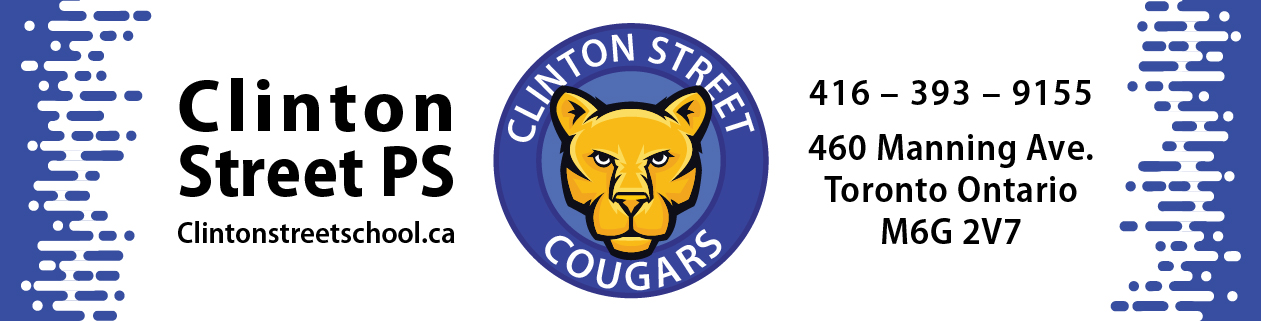 Girls Basketball UpdateHello Families,Our tournament is on Thursday, December 15 at Clinton Street Public School (Yeah….home school advantage).! More details to come about the schedule (just in case you are able to pop in to watch a game or two). All of the girls on the team will be playing! We will be facing West Prep, Niagara Street, and Brock.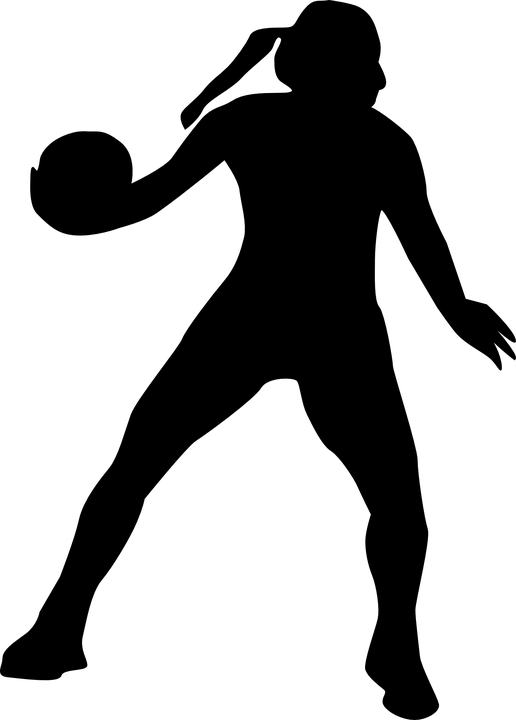 Here is what your child will need:Running shoesShorts (dark coloured if possible)Hair tied backJewellery removed (except medical alerts)Plenty of snacksLunchWaterbottleGood night sleep the night before. Please email Kathryn..harding@tdsb.on.ca if your child is unable to attend the tournament or if you have any questions..Smiles,Katie Harding and Jim Karkavitsas